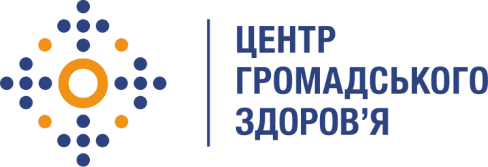 Державна установа 
«Центр громадського здоров’я Міністерства охорони здоров’я України» оголошує конкурс на відбір консультанта з питань взаємодії з органами виконавчої влади.Назва позиції: Консультант з питань взаємодії з органами виконавчої влади.Рівень зайнятості: частковаІнформація щодо установи:Головним завданнями Державної установи «Центр громадського здоров’я Міністерства охорони здоров’я України» (далі – Центр є діяльність у сфері громадського здоров’я. Центр виконує лікувально-профілактичні, науково-практичні та організаційно-методичні функції у сфері охорони здоров’я з метою забезпечення якості лікування хворих на соціально небезпечні захворювання, зокрема ВІЛ/СНІД, туберкульоз, наркозалежність, вірусні гепатити тощо, попередження захворювань в контексті розбудови системи громадського здоров’я. Центр приймає участь в розробці регуляторної політики і взаємодіє з іншими міністерствами, науково-дослідними установами, міжнародними установами та громадськими організаціями, що працюють в сфері громадського здоров’я та протидії соціально небезпечним захворюванням.Основні обов'язки:Представлення інтересів Центру в органах виконавчої влади;Залучення органів виконавчої влади в реалізацію проекту;Регулярна взаємодія з представниками органів виконавчої влади в частині реалізації обробки документів;Супровід проходження документів в органах виконавчої влади, взаємодія з відповідальними виконавцями за підписання та узгодження документів;Ведення роз'яснювальної діяльності, участь у робочих зустрічах з представниками органів влади;Підготовка пропозицій щодо зміни алгоритмів роботи з метою підвищення ефективності взаємодії.  Вимоги до професійної компетентності:Вища освіта у галузі знань «Медицини», «Економіці», «Юриспруденції»; Досвід  діяльності в сфері організації взаємодії з органами виконавчої влади не менше 3-х років; Знання процедури реєстрації правових актів;Знання регламенту КМУ та ВР;Відмінний рівень роботи з комп’ютером, знання MS Word, MS Excel, MS PowerPoint.Резюме мають бути надіслані електронною поштою на електронну адресу: vacancies@phc.org.ua. В темі листа, будь ласка, зазначте: «102 - 2020 Консультант з питань взаємодії з органами виконавчої влади». Термін подання документів – до 28 травня 2020 року.За результатами відбору резюме успішні кандидати будуть запрошені до участі у співбесіді. У зв’язку з великою кількістю заявок, ми будемо контактувати лише з кандидатами, запрошеними на співбесіду. Умови завдання та контракту можуть бути докладніше обговорені під час співбесіди.Державна установа «Центр громадського здоров’я Міністерства охорони здоров’я України»  залишає за собою право повторно розмістити оголошення про вакансію, скасувати конкурс на заміщення вакансії, запропонувати посаду зі зміненими обов’язками чи з іншою тривалістю контракту.